Урок – путешествиеРусский язык2 класс (1-4)Тема: Корень слова. Однокоренные слова.Цели: совершенствовать умение учащихся находить корень слова в однокоренных словах;развивать орфографическую зоркость учащихся;развивать наблюдательность;воспитывать у учащихся дружелюбие, взаимопомощь.У. Любите ли вы приключения?У. Хотите отправиться в морское путешествие? Сегодня на уроке вас ожидают встречи с обитателями морского дна, которые приготовили вам интересные задания.У. Готовы ли вы проявить свои знания и умения? Попробуем убедиться в этом.Минутка чистописания.Кк коУ. Что записано? Какое соединение в слоге ко?3. Словарная работа.У. Итак, экипаж к путешествию готов.А на чем мы отправимся в путь? Угадайте.На море, в реках и озерах Я плаваю проворный,Скорый и огромный.У. Как вы догадались, что это корабль?У. Что обозначает слово “корабль”?Д. Это греческое слово. Обозначает тоже, что и судно. В парусном флоте корабль – трехмачтовое судно с полным парусным снаряжением. Кораблями называют военные суда. Воздушными кораблями – крупные самолеты. Космический корабль – пилотируемый космический аппарат.У. Выполните звуковую запись слова корабль.Д. [карабл'](Несколько человек выполняют запись на доске, остальные в тетрадях.)У. Откройте орфографические словари и посмотрите, как пишется слово «корабль». Запишите слово в тетрадях.(Дети записывают слово в тетрадях, учитель закрепляет на доске табличку со словом «корабль»)У. Проверьте, правильно ли написали. Что можете сказать про слово?Д. В слове 2 слога, 2 гласных звука, 4 согласных, 6 звуков, 7 букв, существительное мужского рода, единственного числа, неодушевленное.У. Ребята, посмотрите, кто это подплыл к кораблю? (Рисунок медузы). Д. Это медуза.У. У медузы тело в виде колокола или зонтика, студенистое, диаметром от нескольких мм до 2,3 м. По краям зонтика щупальца (длина до 30 м) со стрекательными клетками, способными вызвать ожоги.У. Что она достала со дна морского?Д. Она достала для нас раковину, в которой задание.(Дети вынимают карточку с заданием из раковины и закрепляют ее на доске рядом со словом «корабль») кораблик   корабельныйУ. Что можно сказать про эти слова?Д. Эти слова однокоренные, потому что у них есть общая часть (корень), в которой хранится общее лексическое значение.У. Запишите слова, выделите корень в каждом родственном слове, обозначьте орфограммы.(Дети записывают слова в тетрадях самостоятельно.)У. Проверьте, правильно ли выполнили задание. (Самопроверка)У. Какая тайна нашего языка помогла вам правильно записать слова?Д. Корни в однокоренных словах пишутся одинаково.Работа над предложением.У. А сейчас мы с вами надеваем акваланги и спускаемся в подводный морской мир.Кто плывет нам навстречу?На доске – рисунок осьминога.У. Осьминоги относятся к отряду морских моллюсков класса головоногих. На голове 8 длинных щупалец (рук). Длина тела от 1 до 60 см,. с щупальцами – до 5 м. Есть ядовитые виды, опасные для человека. У. Что держит осьминог?(Учитель разворачивает свиток, на котором записано задание, и закрепляет его на доске.) КОРАБЛЬ, НАШ, ОТ, ПРИСТАНЬ, ОТПЛЫЛ.У. Я думаю, что это предложение.Д. Нет, это не предложение, потому что слова не связаны друг с другом.У. А можно ли из этих слов составить предложение? Составьте и запишите предложение.Дети записывают, комментируя, и выполняют грамматический разбор предложения: «Наш корабль отплыл от пристани»|У. Что интересного увидели в предложении?Д. В слове «отплыл» от- приставка, в сочетании «от берега» от – предлог.ФИЗКУЛЬТМИНУТКА.У. Поднимемся на корабль и займемся уборкой.Грамзапись «Бескозырка белая…». Дети под музыку выполняют движения, имитирующие уборку палубы корабля: берут ведро, опускают его за борт, набирают воду, выливают ее на палубу, с помощью швабры драят палубу, вытирают ее. Потом показывают движениями, что устали, смахивают пот со лба.Один из учеников играет роль капитана. Дети, увидев его, встают «смирно» и отдает честь.4. Работа по формированию умения подбирать родственные слова.У. Опускаемся снова на дно морское. А вот и новая встреча. Кто это?(Рисунок морской звезды.)Д. Это морская звезда.У. Морская звезда относится к классу беспозвоночных животных типа иглокожих. Тело (диаметр от 1 см до 1 м) ярко окрашено, в форме звезды (до 50 лучей) или пятиугольника. Широко распространены на дне океанов и морей.У. Прочитайте, о чем она нас спрашивает.(Дети читают задание, записанное на обратной стороне морской звезды.)Как найти корень в слове МОРЕ?Д. Надо подобрать родственные слова и выделить в них общую часть.У. Самостоятельно подберите родственные слова, запишите их и выделите корень.(Дети работают самостоятельно, записывая слова: МОРЕ, МОРЯК, МОРСКОЙ, ПРИМОРСКИЙ, ВЗМОРЬЕ.)У. Проверьте работу друг друга. (Работа в парах.) У. Продолжаем путешествие. Навстречу нам движется морской еж.(На доске рисунок морского ежа.)У. Морские ежи относятся к классу беспозвоночных животных типа иглокожих. Тело (диаметр от 2-3 мм до 30 см) шаровидное, дисковидное или сердцевидное покрыто пластинками с подвижными иглами. Обитают на дне морей.Морской еж принес нам задание. (Учитель делит класс на группы по пять человек. Каждой группе выдается карточка с заданием:РЕБЯТА, ОТГАДАЙТЕ, У КОГО В МОРЕ САМЫЕ ЗОРКИЕ ГЛАЗА?варианты ответов:• У АКУЛЫ;• У ОСЬМИНОГА;• У КРАБА.Дети отгадывают. Затем учитель предлагает сравнить свой ответ с текстом. У каждого ученика карточка с текстом:«Самые зоркие гл_за у осьминогов. Их размер (_ни очень б_льшие) соответствует зоркости. Только гл__за с_вы, к_шачьи гл_за да человека могут с ними соперничать.»У. Выпишите слова с пропущенными буквами, подберите к ним родственные слова, выделите корень, вставьте пропущенные буквы.Д. Глаза, глазки, глазной.Сова, совы, совиные.Кошачьи, кошка, кошечка.У. Молодцы, ребята вы прекрасно справились с заданием. Какие знания помогли вам это сделать?Д. Мы умеем подбирать родственные слова, выделять в них корень и помним о том, что корни в однокоренных словах пишутся одинаково.У. Морские обитатели просят нас найти среди нескольких групп слов группу родственных слов и записать ее.лето, летний, летучий, летник;шторм, штормить, штурмовать, штормовой;вода, водица, водяной, водопой, водный;голубой, голубизна, голубеть, голубьДети работают самостоятельно. Текст задания записан на доске. Проверка задания проводится фронтально. Дети доказывают, почему выбрали третью группу слов.)Д. Третья группа слов – родственные слова, потому что у них есть общая часть (корень), в которой хранится общее лексическое значение.У. Подходит к концу наше путешествие. Какие впечатления у вас от него?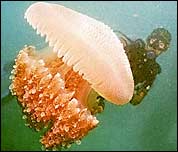 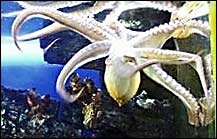 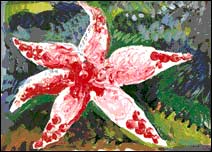 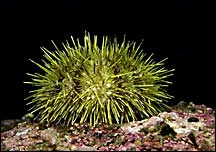 